KATA PENGANTAR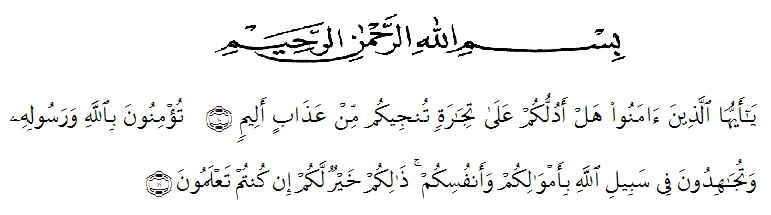 Artinya : “ Hai orang-orang yang beriman, sukakah kamu aku tunjukkan suatuperniagaanyang dapat menyelamatkanmu dari azab yang pedih?(10), (yaitu) kamu beriman kepada Allah dan RasulNya dan berjihad di jalan Allah dengan harta dan jiwamu. Itulah yang lebihbaikbagimu, jikakamumengetahui (11) (As-Shaff ayat 10-11)”Puji syukur  yang tiada terkira saya ucapkan kehadirat Allah  SWT, dengan segala rahmat-Nya sehingga saya dapat menyelesaikan penulisan skripsi ini seperti yang diharapkan. Salawat dan salam penulis persembahkan kepada junjungan Nabi Besar Muhammad SAW yang telah  membawa umat manusia ke alam peradaban sekarang ini. Satu dari nikmatnya adalah keberhasilan penulis menyelesaikan skripsi ini. Yang berjudul “Analisis Nilai Karakter dan Kearifan Lokal Pada Genre Putri Hijau”.Saya menyadari sepenuhnya bahwa dalam penulisan skripsi  ini masih jauh dari kesempurnaan yang disebabkan oleh keterbatasan pengetahuan dan pengalaman pada diri saya, untuk itu saya memohon maaf atas segala kekurangannya.Padakesempatan kali inisayamengucapkanterimakasihkepadasemuapihak yang telahmemberikandoronganbaikmorilmaupun material, sertaatas saran dankritikan yang membangunkepadasayaselamapenyusunanskripsi ini. Untuk itu penulis mengucapkan banyak terima kasih dan penghargaan yang setinggi-tingginya kepada yang terhormat :Bapak H. Hardi Mulyono, SE.,MAP. Selaku Rektor Universitas Muslim Nusantara Medan.Drs. Mhd. Ayyub Lubis, M.Pd., Ph.D. selaku Dekan FKIP Universitas Muslim Nusantara Medan.Bapak Harison Surbakti, M.Pd, selaku ketua program studi pendidikan Bahasa Indonesia FKIP Universitas Muslim Nusantara AL- Washliyah Medan.Dra. Hj. Nurhidayah, M.Pd, selaku pembimbing I yang sudah memberikan bimbingan, arahan, masukan serta melakukan koreksi terhadap isi skripsi ini sehingga skripsi ini dapat terselesaikan dengan baik. Dra. Rosmawati Harahap, M.Pd., Ph.D. selaku pembimbing II yang sudah memberikan bimbingan, koreksi dan arahannya sehingga skripsi ini dapat terselesaikan dengan baik. Orang tua kedua saya kakak Nuriyani Harahap dan abang Andika Syahputra yang telah memberikan dukungan penuh baik materi maupun doa dan semangat yang diberikan selama penulis sekolah hingga selesai.Kedua orang tua saya yang saya cintai dan sayangi yang selalu mendoakan saya untuk menjadi yang terbaik dalam semua hal. Nur Sri Mariati Lubis yang memberikan sepenuhnya dukungan dan doa kepada penulis dalam menimba ilmu sampai saat ini.Teman-teman seperjuangan Pendidikan Sastra dan Bahasa Indonesia terkhusus kelas D yang selama 4 tahun menjalani suka dan duka bersama.Teman-teman Magang III dan KKN Sibolga 1 kepada Asriah, Iklima, Sri Diana Putri, Yanis, Shinta Ardelya Lubis, Khairani, Rico Ardiansyah, Rofiah Safitri, Rini Lusiana Harahap, Siti Maswah, Dinda Soraya, Rizka Ardina, Oki Khairani,Vivi, Intan, Maulida, Syahfitri Tanjung, Dwi, Fitriani.yang memberikan semangat dan doa kepada penulis.Sahabat terbaik Wiliam Sandria, Abdar Gumilang, Bripda Roma Dhona Aswandi, yang memberikan dukungan penuh kepada penulis.Keluarga dan sahabat-sahabat yang tidak bisa disebutkan satu per satu oleh penulis yang memberikan semangat dan dukungan. Akhirnya penulis mengharapkan semoga skripsi ini bermanfaat bagi kita semua. Semoga ALLAH SWT dapat memberikan balasan atas jasa dan bantuan yang telah diberikan. Penulis juga berharap semoga skripsi ini bermanfaat bagi yang membaca dan semoga ilmu penulis peroleh selama dibangku perkuliahan dapat berguna bagi penulis sendiri, bagi masyarakat, serta bidang pendidikan.	Medan, Maret 2018	Penyusun						ADIAN AKBAR HARAHAP						NPM : 141234050DAFTAR ISIhalamanKATA PENGANTAR 	i	DAFTAR ISI 	vABSTRAK	viiABSTRACT	viiiBAB I	PENDAHULUAN 	1		1.1	LatarBelakangMasalah	1		1.2	IdentifikasiMasalah	4		1.3	BatasanPenelitian	5		1.4	RumusanMasalah	5		1.5	TujuanPenelitian	6		1.6	ManfaatPenelitian	6	BAB II	TINJAUAN PUSTAKA 	8		2.1	PengertianNilai	8		2.2	Pengertian Karakter	10		2.3	Deskripsi Nilai Karkter	12	2.4	Pengertian Kearifan Lokal	22		2.5	Pengertian Cerita Rakyat	25		2.6 Teori Struktural 	29	BAB III	METODELOGI PENELITIAN 	39		3.1	DesainPenelitian	39		3.2Sumber Data 	40		3.3	Data	40		3.4	InstrumenPenelitian	40		3.5	Teknik Pengumpulan Data	42		3.6	Teknik Analisis Data	42	BAB IV HASIL PENELITIAN DAN PEMBAHASAN	43Hasil Analisis Nilai Karakter Dalam Genre Putri Hijau 	43 Teks Hikayat karya Burhan As	43 Teks Hikayat karya Abdul Rahman (1995)	504.2 PembahasanBerdasarkanTeksHikayat Dan Syair Putri Hijau 	53		4.2.1 NilaiReligius	534.2.2 Nilai Rasa InginTahu	554.2.3 NilaiToleransi	574.2.4 NilaiEmpati	574.2.5 NilaiKebijaksanaan	584.2.6 NilaiPenegakanHukum	594.2.7 NilaiKeadilan	614.2.8 NilaiBertanggungJawab	634.2.9 NilaiBekerjasama	654.2.10 NilaiKejujuran	664.2.11 NilaiMenghargaiPrestasi	674.2.12 NilaiBersahabat	674.2.13 NilaiKerjaKeras	684.2.14 NilaiKreatif	684.2.15 NilaiPeduliLingkungan	694.2.16 NilaiMandiri	70	4.2.17 NilaiHormatMenghormati	704.2.18 NilaiTeguhPendirian	714.2.19 NilaiCinta Tanah Air	71Ribahasa	724.3  NilaiKearifanLokal Yang TerdapatDalamHikayat Dan SyairPutriHijau	764.3.1 NilaiKearifanLokalHikayatPutriHijau	764.3.2 NilaiKearifanLokalSyairPutriHijau	80BAB V KESIMPULAN DAN SARAN 	82	5.1 Kesimpulan 	82	5.2 Saran 	83DAFTAR PUSTAKA	84	LAMPIRAN 		ABSTRAKANALISIS NILAI KARAKTER DAN KEARIFAN LOKAL PADA GENRE PUTRI HIJAU Adian Akbar HarahapPenelitian ini mengindikasikan nilai pendidikan Karakter dan kearifan lokal dalam cerita rakyat Sumatera Utara. Penelitian ini bertujuan untuk (1) untuk mendeskripsikan bentuk dan isi cerita rakyat Sumatera Utara. (2) mendeskripsikan nilai-nilai pendidikan karakter yang terkandung dalam cerita rakyat Sumatera Utara. (3)  mendeskripsikan nilai-nilai kearifan lokal yang terdapat dalam cerita rakyat Sumatera Utara. Penelitian ini dilaksanakan dengan cara tinjauan pustaka. Dengan subjek berupa cerita rakyat, yaitu cerita rakyat Putri Hijau. Waktu pelaksanaan peneltian dari bulan januari sampai dengan bulan maret 2018. Hasil penelitian berupa data kualitatif diperoleh dengan teknik wawancara, dan analisis dokumen. Teknik pengambilan sampel dengan purposive sampling. Dari cerita rakyat yang di himpun dapat mewakili narasumber masing-masing dengan triangulasi dan imformant review, informasi, metode, dan teori dibandingkan lebih dari satu sumber. Teknik analisis data dengan teknik analisis model mengalir di mulai dari pengumpulan data, reduksi data, penyajian data, dan trakhir penarikan kesimpulan. Berdasarkan hasil penelitian diperoleh hasil cerita rakyat di Sumatera Utara Putri Hijau. Yaitu Cerita rakyat Putri Hijau berbentuk riwayat. Dari cerita rakyat di Sumatera Utara mengandung nilai pendidikan karakter meliputi nilai rasa tegas, pemimpin yang bijak sana, cinta damai, kerja keras, semangat kebangsaan, tanggung jawab, jujur, riligius, disiplin, mandiri, cinta damai, dan  tanggung jawab. Kemudian  kearifan lokal kearifan lokal meliputi nilai kepemimpinan, tradisi, sosial, dan pengabdian.Kata Kunci: Nilai Karakter dan Nilai Kearifan Lokal.ABSTRACTANALYSIS OF VALUE OF CHARACTER AND LOCAL ADVANCE ONGENRE GREEN PRINCESSAdian Akbar Harahap	This study indicates the value of Character education and local wisdom in North Sumatra folklore. This study aims to (1) to describe the form and content of North Sumatra folklore. (2) to describe the values ​​of character education contained in North Sumatera folklore. (3) describe the values ​​of local wisdom contained in North Sumatra folklore. This research is conducted by way of literature review. With the subject of folklore, the folklore of the Green Princess. Time of implementation of research from January to March 2018. The results of the research in the form of qualitative data obtained by interview techniques, and document analysis. Sampling technique with purposive sampling. From collective folklore can represent each resource person with triangulation and imformant reviews, information, methods, and theories compared to more than one source. Data analysis techniques with model analysis techniques flow in from data collection, data reduction, data presentation, and final drawing of conclusions. Based on the results obtained by the results of folklore in North Sumatra Putri Hijau. That is the story of Green Princess people in the form of history. From the folklore in North Sumatra contains the value of character education including the value of feeling assertive, the wise leader there, peace love, hard work, spirit of nationality, responsibility, honest, riligius, discipline, self-reliance, peace love, and responsibility. Then the local wisdom of local wisdom includes the value of leadership, tradition, social, and devotion.Keywords: Value of Character and Value of Local Wisdom.